FLORBAL – HERNÍ ČINNOSTI JEDNOTLIVCE STŘELA 3Nácvik střely zařazujeme po zvládnutí zpracování (přijmutí) přihrávky a rozcvičení zaměřeném na pletenec ramenní.Žáci vytvoří dvojice a stoupnou si do středu hrací plochy naproti sobě, každý má míček a stojí v řadě za sebou.První hráč se s míčkem rozbíhá na opačnou stranu hrací plochy před brankáře a po přeběhnutí středu střílí, řadí se do řady na této straně. Střelbu provádí hráči z každé strany jiným způsobem (střídají forhend a bekhend).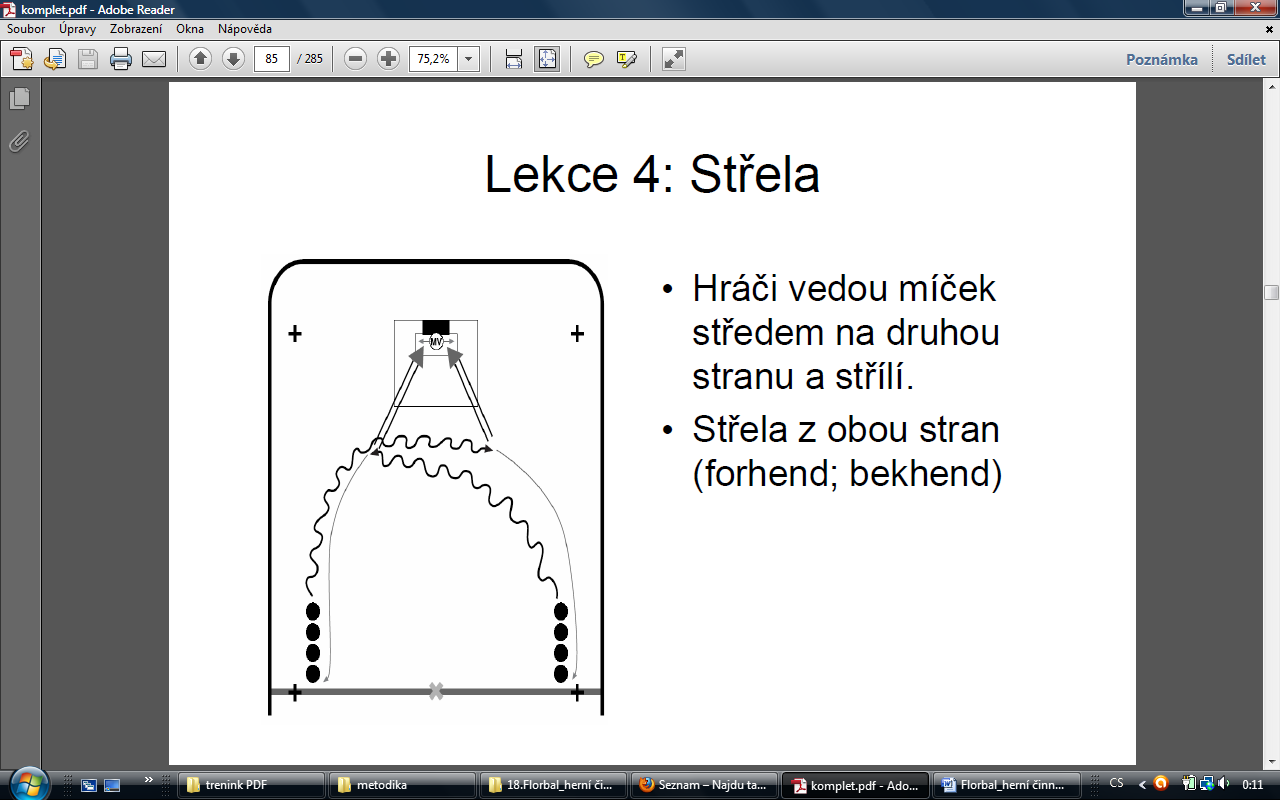 Po ukončení nácviku přihrávky zařazujeme hru, v závěrečné části vyučovací jednotky kompenzační a uvolňovací cvičení.Kompenzační cvičení:- sed zkřižmo, florbalová hůl za zády držena pažemi pokrčmoUvolňovací cvičení:- leh na zádech pokrčmo, protřepání dolních končetin